Муниципальное   учреждение дополнительного образования«Детская художественная школа им. Р.С. Мэрдыгеева»г. Улан-Удэ, ул. Советская, 56, (3012)21-59-78Методическая рекомендация по общеобразовательной программе «Рисунок» для 4-го класса по теме «Рисунок фигуры человека»    Преподаватель Б.В. Гармаевг. Улан-Удэ2017 г.По общеобразовательной программе ФГТ рисунок фигуры человека в объеме 36 часов стоит  в 4 классе.2.2. Рисунок фигуры человека. Размер 50 см. по большей стороне. (36 часов).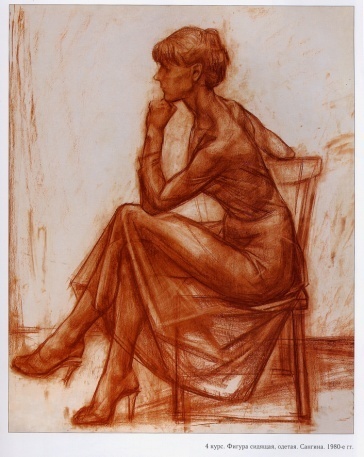 Задачи:Первоначально выполнение эскизов с разных точек зрения, разными материалами.По утвержденному эскизу перевод на формат.Точность пропорций человеческого тела, точность силуэта, узнаваемость («портретность») фигуры.Домашнее задание: Смотреть, копировать работы мастеров. 30 набросков в неделю. По окончании учащийся должен знать:усредненные канонические пропорции фигуры человеказнать виды перспектив (угловая, фронтальная, сферическая, перцентивная и т. д.);Учащийся должен уметь:анализировать свой рисунок;рисовать предметы в перспективе, передавать глубокое пространство, характер предметов; пространственное и тональное решение;передавать точность силуэта, узнаваемость («портретность») фигуры человека;построение конструкции головы как симметричного объёма;подчинение всех деталей головы общей конструкции;цельность рисунка.В программе предполагается длительный рисунок фигуры человека, что означает передачу изображения самого сложного в конструктивном плане объекта для изображения – фигуру человека. Анализ анатомической конструкции тела. Множество разнообразных форм и фактур в одежде, волосах и теле. Особенно он сложен для детей, имеющих слабое объёмно-пространственное видение натуры, слабые  навыки работы различными изобразительными материалами. Проблема стоит в адекватности и необходимости постановки длительного рисунка фигуры человека для обучающихся дхш (не только для 4-го класса, но для 5-го класса в том числе). Выход из сложившейся проблемы видится в выполнении красткосрочных зарисовок фигуры человека в различных положениях (позах) и  ракурсах.Дополнительная предпрофессиональная общеобразовательная программа рассчитана для обучающихся в возрасте с 10 до 15 лет, то есть для детей, которые окончат школу вместе с окончанием 9 класса общеобразовательной школы. После чего  предполагается поступление в ССУЗы после 9-го класса. Для поступления на вступительных испытаниях по профилю  в Художественных ССУЗах по рисунку ставятся натюрморты с определенными задачами.   Художественные ВУЗы в зависимости от их направлений ставят на экзамен по рисунку: рисунок гипсовой головы, рисунок головы натурщика, этюд головы, рисунок обнаженной полуфигуры, портрет с руками и т.д. Есть требования учета возрастных особенностей при обучении академическому рисунку и рисовании фигуры человека в том числе. Академический рисунок фигуры человека предполагает знание пластической анатомии, для чего необходимы дополнительные часы для изучения пластической анатомии и возможности или корректности преподавания с учетом возрастов обучающихся, хотя, конечно же, анатомию человека в цикле «Биология» в общеобразовательной школе проходят в 8 классе. Но в художественном образовательном процессе изучение человеческой фигуры предполагается непосредственно на живой натуре.Задача темы 2.2. состоит в изображении фигуры человека (пропорции, узнаваемость, пространственное тональное решение)  или тщательный рисунок фигуры человека в течение 36 часов (9 занятий по 4 часа (2 с лишним месяца)? Подобная длительная работа для юного организма чревато тем, что может элементарно наскучить.  Выполнение красткосрочных зарисовок фигуры человека в различных положениях (позах) и  ракурсах, как возможность для первоначального изучения является более адекватной для этой возрастной группы.ПриложениеФотографии проведения мастер-класса для старших классов дхш по теме «Рисование набросков фигуры человека»